ПРОВЕРОЧНАЯ РАБОТА №4 (ТЕМА 6)Учени__  _10_ класса «___» Школы №2123 имени Мигеля Эрнандеса_____________________________________________________ ВАР **1) Назовите три самых больших по площади государства в Зарубежной Европе _____________________________________________________________________ 2) Укажите три страны Европы, изготавливающие продукцию пищевой промышленности (рядом укажите по два бренда, ассоциируемых с этой страной)А) __________________________ - _____________________________________________________________Б) __________________________ - _____________________________________________________________В) __________________________ - _____________________________________________________________3. Установите соответствие между государством и его столицей (одна столица лишняя)4. Какое из предложенный высказываний является верным? (могут быть 2 варианта)А) В Финляндии большая часть населения исповедует протестантизмБ) Хорватская лесная промышленность является одной из эталонных в мире5. Укажите два любых государства Европы, где важнейшую роль в энергетике играют Атомные электростанции _____________________________________________________________________________6. Назовите хотя бы две отрасли специализации Швеции __________________________________________ ___________________________________________________________________________________________7) Чем объяснить общий прирост населения большинства стран Европы при отрицательном естественном приросте? _____________________________________________________________________ ___________________________________________________________________________________________ ___________________________________________________________________________________________8) Определите страну по описанию: «Это государство Западной Европы имеет ограниченный выход к морю, располагает центральным ЭГП, очень хорошо развитой экономикой с доминированием третичного сектора. В энергетическом комплексе страны имеется ярко выраженное доминирование АЭС. В стране располагается множество известных домов моды и огромное количество достопримечательностей, привлекающих ежегодно массу туристов». Ответ: _____________________9) Составьте аналогичное описание любой страны Восточной Европы (указать ЭГП, отрасли специали-зации, особенности населения, энергетики, туризма, и другие важные детали) Указать страну! _________ ___________________________________________________________________________________________ ___________________________________________________________________________________________ ___________________________________________________________________________________________ ___________________________________________________________________________________________ ___________________________________________________________________________________________10) Укажите страны, являющиеся центральной осью развития Европы ______________________________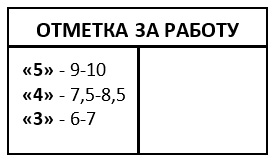 ГрецияБратиславаСловакияТиранаРумынияАфиныБухарест